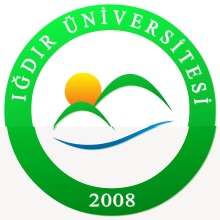 İLGİLİ MAKAMAAşağıda kimlik bilgileri yazılı öğrencimizin staj yapma zorunluluğu vardır. Öğrencimizin kurumunuzda/işletmenizde yapacağı ….. iş günü staj talebinin değerlendirilerek uygun bulunup bulunmadığının bildirilmesini rica eder, göstereceğiniz ilgiye şimdiden teşekkür ederiz.STAJ YAPILAN YERİNİŞVEREN/YETKİLİNİNÖĞRENCİNİN NÜFUS KAYIT BİLGİLERİ (Staj başvurusu kabul edildiği taktirde öğrenci tarafından doldurulur.)NOT : Zorunlu Staj Formu 2 asıl nüsha olarak (fotokopi değil) hazırlanır. Zorunlu Staj Formunun ve diğer belgelerin Fakülte Staj Bürosuna en son ../../.20….. tarihine kadar teslim edilmesi zorunludur. 5510 sayılı yasa gereğince staj başvurusunda bulunan öğrencinin iş kazası ve meslek hastalıkları sigorta primlerinin ödeme yükümlüsü Iğdır Üniversitesi Rektörlüğüdür.Stajyer öğrenci bu formu imzalamakla ‘Zorunlu Staja İlişkin Özel Esas ve Usuller’ ile ‘Iğdır Üniversitesi Öğrenci Staj Yönergesi’ konulu belgelerdeki maddeleri kabul ettiğini beyan eder.FOTOĞRAFT.C.IĞDIR ÜNİVERSİTESİMÜHENDİSLİK FAKÜLTESİ DEKANLIĞIZORUNLU STAJ FORMUAdı SoyadıÖğrenci NoÖğretim YılıProgramıTelefon Noe-posta adresiİkametgah AdresiADI/ÜNVANIADRESİÜRETİM/HİZMET ALANITELEFON NOFaks Noe-posta AdresiWeb AdresiStaja Başlama TarihiBitiş TarihiSüresi (gün)Adı SoyadıGörev ve ÜnvanıKurumumuzda/İşletmemizde staj yapması uygundur.İmza/Kaşee-posta AdresiKurumumuzda/İşletmemizde staj yapması uygundur.İmza/KaşeTarihKurumumuzda/İşletmemizde staj yapması uygundur.İmza/KaşeSoyadıNüf. Kay. Olduğu ilAdı İlçeBaba AdıMahalle-KöyAna AdıCilt No: Doğum YeriAile Sıra NoDoğum TarihiSıra NoT.C. Kimlik NoVerildiği Nüfus DairesiN. Cüzdan Seri noVeriliş NedeniSSK NoVeriliş TarihiÖĞRENCİNİN İMZASISTAJ KOORDİNATÖR ONAYIFAKÜLTE ONAYIS.K.S.D. BŞK. ONAYIBelge üzerindeki bilgilerin doğru olduğunu beyan eder, staj evrakının hazırlanmasını saygılarımla arz ederim.Tarih :Tarih :Tarih :Sosyal Güvenlik Kurumuna staja başlama giriş işlemi yapılmıştır.Tarih :